DEKLARATË E PRIVATËSISË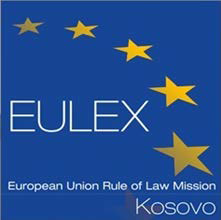 për qëllime të përpunimit të të dhënave personale që ndërlidhen me shërbimet e Teknologjisë Informative dhe të rrjetit nga misioni i bashkimit evropian për sundim të ligjit në kosovë HYRJEMbrojta e privatësisë suaj, që përfshinë të dhënat tuaja personale, është tejet e rëndësishme për Bashkimin Evropian dhe Misionin e PPSM të Bashkimit Evropian për Sundim të Ligjit në Kosovë (më tej në tekst “EULEX KOSOVA”). Me rastin e përpunimit të të dhënave personale ne pasqyrojmë dispozitat e Kartës për të Drejtat themelore të Bashkimit Evropian, dhe në veçanti dispozitat e nenit 8 të saj. Në këtë deklaratë të privatësisë shpjegohet mënyra e përpunimit të të dhënave tuaja nga Eulex Kosova për qëllimin për të cilin ato mblidhen dhe të drejtat tuaja si subjekt i të dhënave. Të dhënat tuaja personale përpunohen në pajtim me parimet dhe dispozitat e përcaktuara në legjislacionin përkatës për mbrojtjen e të dhënave, që përfshinë Rregulloren (BE) 2018/1725 të Parlamentit Evropian dhe të Këshillit të datës 23 tetor 2018 për mbrojtjen e personave fizikë në lidhje me përpunimin e të dhënave personale nga ana e institucioneve, organeve, zyrave dhe agjencive të Bashkimit Evropian, dhe për lëvizjen e lirë të këtyre të dhënave, dhe shfuqizimin e Rregullores (KE) nr. 45/2001 dhe Vendimit nr. 1247/2002/EC që nga data 11 dhjetor 2018, e përafruar me dispozitat e Rregullores së përgjithshme për mbrojtjen e të dhënave (BE) 2016/679 dhe në pajtim me Udhëzimin CivOpsCdr 12-2018 dhe Procedurën Standarde të Operimit (PSO) të Eulex Kosova për mbrojtjen e të dhënave personale. Misioni ka për synim që mbrojtja e të dhënave të bëhet në pajtueshmëri të plotë me standardet e përcaktuara në kornizën e re juridike përmes përdorimit të instrumenteve fleksibile miqësore për privatësinë me mbrojtje të duhura. Të gjitha të dhënat e natyrës personale – përkatësisht të dhënat që mund të ju identifikojnë në mënyrë të drejtpërdrejtë apo të tërthortë – do të trajtohen në mënyrë të drejtë dhe të ligjshme me kujdesin e nevojshëm.QËLLIMI I OPERACIONIT TË PËRPUNIMITPër të siguruar funksionimin teknik të duhur dhe të sigurt të sistemeve të teknologjisë informative, sistemeve të informacionit dhe sistemeve të rrjetit dhe shërbimeve të ndërlidhura të EULEX KOSOVA. TË DHËNAT E PËRPUNUARATë dhënat, përfshirë të dhënat personale, që mund të përpunohen për atë qëllim janë si në vijim:Identifikuesit unik të pajisjeve (p.sh. adresat MAC)Adresat IP të pajisjeve, shërbimeve dhe faqeve të internetit që komunikojnë me sistemet dhe shërbimet CIS/SKI të EULEX KOSOVOEmri apo pseudonimi i pajisjesEmri i përdoruesit i llogarisë së Misionit Regjistrimet/logs e gjeneruara nga aktivitetet në rrjet dhe sistem Dosjet e ruajtura në pajisjet e CIS/SKIKomunikimi i krijuar/i dërguar/i pranuar/i ruajtur në shërbimet e bashkëpunimit të CIS/SKI (p.sh. email)Informatat e dërguara dhe të ruajtura në sistemet informative të EULEX KOSOVAKONTROLLUESI I OPERACIONIT TË PËRPUNIMITKontrolluesi që përcakton qëllimin dhe mënyrat e aktivitetit të përpunimit është Misioni i CSDP/PPSM - EULEX Kosova. Sektori i EULEX Kosova përgjegjës për menaxhimin e përpunimit të të dhënave personale është NJËSIA E SISTEMEVE TË KOMUNIKIMIT DHE INFORMACIONIT (SKI) nën mbikëqyrjen e Shefit të Misionit apo zëvendësit që vepron në emër të tij.MARRËSIT E TË DHËNAVEMarrësit e të dhënave tuaja mund të jenë Shefi i Misionit apo zëvendësi i tijStafi i autorizuar dhe i caktuar i Njësisë SKI me fushëveprim të qasjes së kufizuar në bazë të parimit të privilegjit të shkallës më të ulët dhe nevojës për të ditur. Stafi i  autorizuar dhe i caktuar i ekipit të reagimit emergjent kompjuterik për institucionet, organet dhe agjencitë e BE-së (CERT-EU) me fushëveprim të qasjes së kufizuar në bazë të parimit të privilegjit të shkallës më të ulët dhe nevojës për të ditur. Udhëheqësi i shërbimeve teknike mbi parimin e privilegjit të shkallës më të ulët dhe nevojës për të ditur Pas kërkesës, informatat që përfshijnë të dhënat personale mund t’i jepen auditorëve për qëllime të auditimit dhe specialistëve të brendshëm/të jashtëm për vlerësime teknike apo në rast të kryerjes së mirëmbajtjes së sistemit. Informatat e dhëna nuk do t’i komunikohen palëve të treta, përveç atëherë kur është e nevojshme për qëllimet e dhëna më sipër. Të dhënat personale nuk janë të destinuara t’i transferohen ndonjë shteti të tretë. DHËNIA, QASJA DHE KORRIGJIMI I TË DHËNAVEJu keni të drejtë t’i qaseni të dhënave tuaja personale dhe të drejtë të korrigjoni të dhënat personale të pasakta apo të mangëta, si dhe të kërkoni largimin e të dhënave tuaja personale, nëse ato janë mbledhur në mënyrë të paligjshme, kërkesë kjo që do të plotësohet brenda një muaji nëse ajo konsiderohet legjitime. Nëse keni ndonjë pyetje rreth përpunimit të të dhënave tuaja personale, ju mund t’i drejtoni ato në emailin: info@eulex-kosovo.eubaza ligjore për OPERACIONIN e përpunimitBaza ligjore përveç legjislacionit për mbrojtjen e të dhënave të cekur më sipër:Veprimi i përbashkët i Këshillit 2008/124/CFSP, datë 4 shkurt 2008, së bashku me Veprimet e Përbashkëta dhe Vendimet pasuese të Këshillit për ndryshimin dhe zgjatjen e Veprimit të Përbashkët 2008/124/CFSP, i fundit Veprimi i Këshillit (CFSP) 2021/904Plani operacional i rishikuar (EEAS(2021/540 datë 18/05/2021)Udhëzimi i Komandantit të Operacioneve Civile 12/2018 për PSO rreth Mbrojtjes së të dhënave personalePSO e EULEX Kosova Për Mbrojtjen e të dhënave (2019-EULEX -0002-01)PSO e EULEX Kosova për Njësinë e Komunikimeve dhe Sistemeve  (2021-EULEX-0003-01)Të dhënat personale përpunohen për ekzekutimin e mandatit të Misionit. KUFIZIMI KOHOR PËR RUAJTJEN E TË DHËNAVEMbajtja e të dhënave: Të dhënat personale mbahen për një periudhë maksimale të përcaktuar nga lloji i pajisjes apo sistemit të rrjetit. Varësisht prej kapacitetit për mbajtjen e të dhënave historike, pajisjet e rrjetit mund të ruajnë regjistrimet/logs e konektivitetit deri në 12 muaj. Kutia postare/ mailbox e përdoruesit është online/e qasshme gjatë punësimit të pjesëtarit të Misionit, dhe arkivohet për 12 muaj pas përfundimit të misionit. Siguria e të dhënave: Masat e duhura teknike dhe organizative janë të siguruara:Formati elektronik: Të dhënat ruhen në serverë që i respektojnë rregullat përkatëse të sigurisë. Të dhënat personale do të përpunohen nga stafi i caktuar. Dosjet kanë qasje të autorizuar. Masat sigurohen për të parandaluar entitetet jopërgjegjëse nga qasja në të dhëna. Qasja e përgjithshme në të gjitha të dhënat personale të mbledhura dhe të gjitha informatat e ndërlidhura është e mundur vetëm për marrësit me UserID / Password.për të parandaluar personat e paautorizuar që të qasen në sisteme kompjuterike; leximin, kopjimin, ndryshimin apo largimin e paautorizuar të mediave të ruajtjes; regjistrimin e paautorizuar në memorie; zbulimin/tregimin e paautorizuar; ndryshimin apo fshirjen e të dhënave personale të ruajtura; personave të paautorizuar nga përdorimi i sistemeve për përpunimin e të dhënave me anë të mundësive për transmetimin e të dhënave;për të siguruar që përdoruesit e autorizuar të sistemit të përpunimit të të dhënave të mos mund t’i qasen të dhënave personale të tjera përveç atyre për të cilat iu referohen të drejtat e tyre të qasjes; mundësia për të kontrolluar hyrjet në sistem; dhe që të dhënat personale që përpunohen në emër të palëve të treta mund të përpunohen vetëm me udhëzim të kontrolluesit; dhe që, gjatë komunikimit apo transportimit të të dhënave personale, të dhënat të mos mund të lexohen, kopjohen apo fshihen pa autorizim;të regjistrohet se cilat të dhëna personale janë komunikuar, në çfarë kohe dhe tek kush.KONTAKTI I MBROJTJES SË TË DHËNAVE: KËSHILLTARI I MISIONIT PËR MBROJTJEN E TË DHËNAVENë rast të ndonjë pyetje rreth mbrojtjes së të dhënave tuaja personale, ju mund të kontaktoni edhe Këshilltarin e Misionit për mbrojtjen e të dhënave (KMMDh)– këshilltarin ligjor - në emailin funksional të Misionit: MDPA@eulex-kosovo.euMJETET JURIDIKEJu në çdo kohë keni të drejtë për mjete juridike të cilat mund t’i drejtoni tek Shefi i Misionit në EULEX Kosova, duke kopjuar KMMDh (këshilltarin ligjor).